JC-A5智能型微量水分测定仪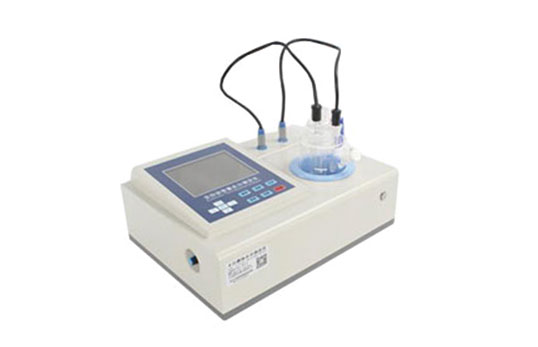 一、产品概述
聚创环保JC-A5智能型微量水分测定仪集成了多项的先进生产技术，测定原理为世界公认的测水经典方法【卡尔—费休库仑法】，测定范围低至0.0001%（1ppm)，可在60秒内快速测定出液体．固体．气体中的水分含量，广泛应用在化工、石油、电力、科研、铁路等行业。在化工、石油、电力、科研、铁路等行业，水分含量是产品质量的重要标志之一。内置多种含水量运算公式方便不同用户的需求；配备高效微型打印机，内置大容量存储器，可以以存储300条试验记录，方便的检索方式，用户可以方便的查阅和打印测试报告。
二、操作步骤
①按照说明书将仪器配件安装结束之后将仪器开机。
②按照说明书点击“参数设定”键选择不同的测量模式，并设定参数，按“确认键”保存。
③点击“样品测定”，准备进样。
④按“开始”键注入样品后，仪器自动进行测试，测试结束后蜂鸣器响，显示屏指示“测试已结束”
三、产品特点
聚创环保JC-A5智能型微量水分测定仪具有以下特点：
1.本仪器采用单片机与计算机复合控制系统，智能分析测定；
2.（选配）实用的辅助功能，可连接“电子天平”与仪器数据通讯、处理
3.中英文触摸液晶屏显示，测量电极数据直接A/D采样转换，采用先进的单片机控制，智能分析测定；，适时显示仪器工作状态；
4.特殊工艺设计，表面经静电喷塑处理，防腐蚀，易清洁；
5.空白电流微处理器自动控制补偿，试剂可快速达到平衡状态；
6.0-430毫安大电解电流，检测灵敏度高、分析速度快；
7.含量计算（2条公式），测定结果500条自动存储，随时查阅历史记录；
8.仪器自动测定样品、分析结果自动显示，可自动计算样品多次测定的平均值；
9.自动计算并打印 ug  / ppm / 百分含量 / mg/L  /样品名称 / 实验日期等内容；
10.通过 USB 可与笔记本、台式电脑连接，兼容 WINDOWS XP 与 WINDWS 7系统操作，实现网络管理；
11.多种语言显示操作，国家标准修订时，仪器程序可升级；
四、符合标准
JC-A5智能型微量水分测定仪符合标准：
GB/T 6283-2008 化工产品中水分含量的测定 卡尔费休法
ASTM E1064-2008 卡尔费休库仑滴定法测定有机液体含水量
GB/T 7600-1987 运行中变压器油水分含量测定法(库仑法)
ASTM D4928-00（2010） 卡尔费休库仑滴定法测定原油中含水量
ASTM D6304-2007 卡尔费休库仑滴定法测定石油产品、润滑油和添加剂中水含量
ISO 10337-1997 原油的水分的测定 卡尔费休库仑滴定法
GB/T 11146-2009 原油水含量测定 卡尔费休库仑滴定法
GB/T 3727-2003 工业用乙烯、丙烯中微量水的测定
GB/T 5074-1985 焦化产品水分含量的微库仑测定方法
GB/T 6023-2008 工业用丁二烯中微量水的测定 卡尔费休库仑法
GB/T 7376-2008 工业用氟代烷烃类中微量水分的测定 卡尔费休法
GB/T 18619.1-2002 天然气中水含量的测定 卡尔费休库仑法
GB/T 18826-2002 工业用1,1,1,2-四氟乙烷HFC-134a
SH/T 0246-1992 轻质石油产品中水含量测定法(电量法)
SH/T 0255-1992 添加剂和含添加剂润滑油水分测定法（电量法）
ASTM E1064-2008 卡尔费休库仑滴定法测定有机液体含水量
ASTM D4928-00（2010） 卡尔费休库仑滴定法测定原油中含水量
ASTM D6304-2007 卡尔费休库仑滴定法测定石油产品、润滑油和添加剂中水含量等方法标准； 
五、详细参数六、应用领域聚创环保JC-A5智能型微量水分测定仪应用于一切需要快速测定水分的行业：注意事项
一、不能正常显示
请检查仪器电源连接线、保险丝、电源开关是否正常。
二、仪器显示过碘
1.评估试剂是否是过碘，若是，则用0.5微升进样器抽取0.2～0.4微升水注入。不能用50微升及更大的进样器来注入。
2.检查测量电极，是否是测量电极下端铂丝连接在一起，造成短路。
三、仪器显示开路
检查测量电极是否接触好，重新插牢。检查连接线是否有断裂。
四、打开电解不计数
检查电解电极是否接触好，重新拔插，检查连接线是否有断裂。
五、电解不结束
检查试剂是否已经失效。聚创环保为您提供全面的技术支持和完善的售后服务！详情咨询：0532-67705302型  号：JC-A5测定原理：卡尔－费休库仑法（电量法）电解速度：2.4毫克水/分电解电流：0-430毫安自动控制显示测量范围 ：0.01微克水-200毫克水水含量范围：0.0001%（1ppm）—100%灵敏度：0.01微克水(μg)准确度 ：水含量在100微克水-1000微克时，误差≤±3ug
水含量在1000微克水以上时，误差≤±0.2%(不含进样误差)显示方式：中英文触摸液晶屏显示空白处理：空白电流微处理器自动控制补偿，保证10分钟的样品富集时间内，能准确扣除空白漂移补偿：微处理器自动控制搅拌速度：可调控制终点指示：屏幕显示 / 打印输出 / 声音警告 / 终点灯指示数据输入：触摸屏操作输入样品编号：用户自定存储数据：500条打印功能：内置低能耗高速热敏打印机，56毫米纸宽打印内容：ug  /   ppm  /  mg/L  / 样品编号 / 试验员 / 日期日历/时钟：分析时间、日期显示并打印输出自检功能：仪器故障自动诊断特殊功能：可配接笔记本电脑及其他计算机，既能联机工作，也可独立工作功率消耗：小于40W外形尺寸：360×310×135mm使用环境：温度5℃-40℃，湿度‹85%电 源：AC220V±10% 50HZ±2.5HZ重 量：6.0KG液体化工行业：醇类、醚类、酸类、苯类、酚类、有机溶剂等适用于卡尔费休法测定的产品
石油电力行业：绝缘油、变压器油等油品
制药行业：药原料等
农药行业：乳化剂等
其他行业：锂电池电解液等固体各种无机盐、柠檬酸等溶解性好的固体气体天然气、液化气、氟利昂、丁二烯等气体